Победители седьмой Всесоюзной (Международной) Олимпиады в Интернете для старшеклассников «Экология и энергетика -2013».     Более 20 учащихся 11 и 8-ых классов нашей школы приняли участие во Всесоюзной (Международной) Олимпиаде для старшеклассников «Экология и энергетика -2013».Олимпиада проводилась  в два тура.       Все участники стали победителями. Двадцать учащихся нашей школы были удостоены дипломами за 1-ое место, один - за 2-ое и один за 3-е место.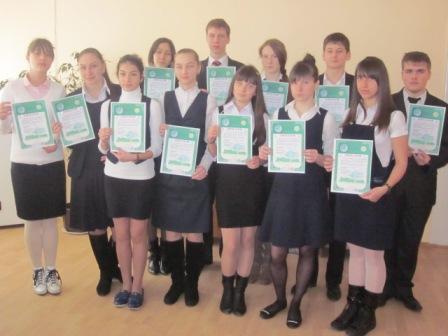 